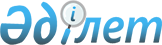 Об утверждении бюджета Белоградовского сельского округа Тимирязевского района на 2022-2024 годыРешение Тимирязевского районного маслихата Северо-Казахстанской области от 27 декабря 2021 года № 9/4
      Сноска. Вводится в действие с 01.01.2022 в соответствии с пунктом 7 настоящего решения.
      В соответствии с пунктом 2 статьи 9-1, статьей 75 Бюджетного кодекса Республики Казахстан, пунктом 2-7 статьи 6 Закона Республики Казахстан "О местном государственном управлении и самоуправлении в Республике Казахстан" Тимирязевский районный маслихат РЕШИЛ:
      1. Утвердить бюджет Белоградовского сельского округа Тимирязевского района на 2022-2024 годы согласно приложениям 1, 2 и 3 соответственно, в том числе на 2022 год в следующих объемах:
      1) доходы – 21530 тысяч тенге:
      налоговые поступления – 1162 тысячи тенге;
      неналоговые поступления – 0 тысяч тенге;
      поступления от продажи основного капитала – 0 тысяч тенге;
      поступления трансфертов – 20368 тысяч тенге;
      2) затраты – 21608,7 тысяч тенге;
      3) чистое бюджетное кредитование – 0 тысяч тенге:
      бюджетные кредиты – 0 тысяч тенге,
      погашение бюджетных кредитов – 0 тысяч тенге;
      4) сальдо по операциям с финансовыми активами – 0 тысяч тенге, приобретение финансовых активов – 0 тысяч тенге;
      поступления от продажи финансовых активов государства – 0 тысяч тенге;
      5) дефицит (профицит) бюджета – -78,7 тысяч тенге;
      6) финансирование дефицита (использование профицита) бюджета – 78,7 тысяч тенге, в том числе:
      поступление займов – 0 тысяч тенге;
      погашение займов – 0 тысяч тенге.
      используемые остатки бюджетных средств – 78,7 тысяч тенге.
      Сноска. Пункт 1 в редакции решения Тимирязевского районного маслихата Северо-Казахстанской области от 30.06.2022 № 13/22 (вводится в действие с 01.01.2022).


      2. Установить, что доходы бюджета сельского округа на 2022 год формируются в соответствии с Бюджетным кодексом Республики Казахстан за счет следующих налоговых поступлений:
      налога на имущество физических лиц, имущество которых находится на территории Белоградовского сельского округа;
      платы за пользование земельными участками;
      налога на транспортные средства с физических и юридических лиц, зарегистрированных в селах Белоградовского сельского округа.
      2.1. Предусмотреть расходы бюджета сельского округа за счет свободных остатков бюджетных средств, сложившихся на начало финансового года, неиспользованных в 2021 году согласно приложению 4.
      Сноска. Решение дополнено пунктом 2.1 в соответствии с решением Тимирязевского районного маслихата Северо-Казахстанской области от 30.06.2022 № 13/22 (вводится в действие с 01.01.2022).


      3. Установить, что доходы бюджета сельского округа формируются за счет следующих неналоговых поступлений:
      доходов от коммунальной собственности сельского округа;
      других неналоговых поступлений в бюджет сельского округа.
      4. Установить, что доходы бюджета сельского округа формируются за счет поступлений от продажи основного капитала:
      поступления от продажи земельных участков, за исключением поступлений от продажи земельных участков сельскохозяйственного назначения.
      5. Учесть, что в бюджете сельского округа предусмотрены бюджетные субвенции, передаваемые из районного бюджета на 2022 год в сумме 6 639 тысяч тенге.
      6. Учесть, что в бюджете сельского округа предусмотрены поступления целевых трансфертов из республиканского и областного бюджетов на 2022 год в сумме 7 785 тысяч тенге.
      7. Настоящее решение вводится в действие с 1 января 2022 года. Бюджет Белоградовского сельского округа на 2022 год
      Сноска. Приложение 1 в редакции решения Тимирязевского районного маслихата Северо-Казахстанской области от 30.06.2022 № 13/22 (вводится в действие с 01.01.2022). Бюджет Белоградовского сельского округа на 2023 год Бюджет Белоградовского сельского округа на 2024 год
      Приложение 4 к решению
      Тимирязевского районного маслихата
      от 27 декабря 2021 года № 9/4
      Расходы бюджета Белоградовского сельского округа за счет свободных остатков бюджетных средств, сложившихся на начало финансового года, неиспользованных в 2021 году
      Сноска. Решение дополнено приложением 4 в соответствии с решением Тимирязевского районного маслихата Северо-Казахстанской области от 30.06.2022 № 13/22 (вводится в действие с 01.01.2022).
					© 2012. РГП на ПХВ «Институт законодательства и правовой информации Республики Казахстан» Министерства юстиции Республики Казахстан
				
      Секретарь районного маслихата 

А. Асанова
Приложение 1к решению Тимирязевскогорайонного маслихатаот 27 декабря 2021 года№ 9/4
Категория
Класс
Подкласс
Наименование
Сумма (тысяч тенге)
1. Доходы
21530
1
Налоговые поступления
1162
04
Налоги на собственность
1162
1
Налоги на имущество
50
4
Налог на транспортные средства 
1112
4
Поступления трансфертов
20368
02
Трансферты из вышестоящих органов государственного управления
20368
3
Трансферты из районного (города областного значения) бюджета
20368
Функциональная группа
Администратор бюджетных программ
Программа
Наименование
Сумма (тысяч тенге)
2. Затраты
21608,7
1
Государственные услуги общего характера
20810
124
Аппарат акима города районного значения, села, поселка, сельского округа
20810
001
Услуги по обеспечению деятельности акима города районного значения, села, поселка, сельского округа
20810
7
Жилищно-коммунальное хозяйство
378,7
124
Аппарат акима района в городе, города районного значения, поселка, села, сельского округа
378,7
008
Освещение улиц населенных пунктов
378,7
12
Транспорт и коммуникации
420
124
Аппарат акима района в городе, города районного значения, поселка, села, сельского округа
420
013
Обеспечение функционирования автомобильных дорог в городах районного значения, селах, поселках, сельских округах
420
3.Чистое бюджетное кредитование
0
4.Сальдо по операциям с финансовыми активами
0
5. Дефицит (профицит) бюджета
-78,7
6. Финансирование дефицита (использование профцита) бюджета
78,7
Категория
Класс
Подкласс
Наименование
Сумма (тысяч тенге)
8
Используемые остатки бюджетных средств
78,7
01
Остатки бюджетных средств
78,7
1
Свободные остатки бюджетных средств
78,7Приложение 2к решению Тимирязевскогорайонного маслихатаот 27 декабря 2021 года№ 9/4
Категория
Класс
Подкласс
Наименование
Сумма (тысяч тенге)
1. Доходы
12995
1
Налоговые поступления
6356
04
Налоги на собственность
1219
1
Налоги на имущество
52
4
Налог на транспортные средства 
1167
05
Внутренние налоги на товары, работы и услуги
5137
3
Поступления за использование природных и других ресурсов
5137
4
Поступления трансфертов
6639
02
Трансферты из вышестоящих органов государственного управления
6639
3
Трансферты из районного (города областного значения) бюджета
6639
Функциональная группа
Администратор бюджетных программ
Программа
Наименование
Сумма (тысяч тенге)
2. Затраты
12995
1
Государственные услуги общего характера
12495
124
Аппарат акима города районного значения, села, поселка, сельского округа
12495
001
Услуги по обеспечению деятельности акима города районного значения, села, поселка, сельского округа
12495
7
Жилищно-коммунальное хозяйство
300
124
Аппарат акима района в городе, города районного значения, поселка, села, сельского округа
300
008
Освещение улиц населенных пунктов
300
12
Транспорт и коммуникации
200
124
Аппарат акима района в городе, города районного значения, поселка, села, сельского округа
200
013
Обеспечение функционирования автомобильных дорог в городах районного значения, селах, поселках, сельских округах
200
3.Чистое бюджетное кредитование
0
4.Сальдо по операциям с финансовыми активами
0
5. Дефицит (профицит) бюджета
0
6. Финансирование дефицита (использование профцита) бюджета
0Приложение 3к решению Тимирязевскогорайонного маслихатаот 27 декабря 2021 года№ 9/4
Категория
Класс
Подкласс
Наименование
Сумма (тысяч тенге)
1. Доходы
13055
1
Налоговые поступления
6416
04
Налоги на собственность
1279
1
Налоги на имущество
54
4
Налог на транспортные средства 
1225
05
Внутренние налоги на товары, работы и услуги
5137
3
Поступления за использование природных и других ресурсов
5137
4
Поступления трансфертов
6639
02
Трансферты из вышестоящих органов государственного управления
6639
3
Трансферты из районного (города областного значения) бюджета
6639
Функциональная группа
Администратор бюджетных программ
Программа
Наименование
Сумма (тысяч тенге)
2. Затраты
13055
1
Государственные услуги общего характера
12555
124
Аппарат акима города районного значения, села, поселка, сельского округа
12555
001
Услуги по обеспечению деятельности акима города районного значения, села, поселка, сельского округа
12555
Жилищно-коммунальное хозяйство
300
124
Аппарат акима района в городе, города районного значения, поселка, села, сельского округа
300
008
Освещение улиц населенных пунктов
300
12
Транспорт и коммуникации
200
124
Аппарат акима района в городе, города районного значения, поселка, села, сельского округа
200
013
Обеспечение функционирования автомобильных дорог в городах районного значения, селах, поселках, сельских округах
200
3.Чистое бюджетное кредитование
0
4.Сальдо по операциям с финансовыми активами
0
5. Дефицит (профицит) бюджета
0
6. Финансирование дефицита (использование профцита) бюджета
0
Категория
Класс
Подкласс
Наименование
Сумма (тысяч тенге)
1. Доходы
78,7
8
Используемые остатки бюджетных средств
78,7
01
Остатки бюджетных средств
78,7
1
Свободные остатки бюджетных средств
78,7
Функциональная группа
Администратор бюджетных программ
Программа
Наименование
Сумма (тысяч тенге)
2. Расходы
78,7
1
Государственные услуги общего характера
78,7
124
Аппарат акима города районного значения, села, поселка, сельского округа
78,7
008
Освещение улиц населенных пунктов
78,7